Publicado en Córdoba  el 17/09/2021 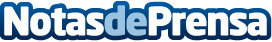 SANTIAGO CARMONA inaugura nuevas oficinas y mantiene su colaboración con la consultoría de empresas CEDECSANTIAGO CARMONA, S.A. es una empresa ubicada en Córdoba con una larga trayectoria empresarial en la explotación y extracción de áridos de canteras naturales para su posterior transformación, distribución y comercializaciónDatos de contacto:CEDEC, S.A.Gabinete de prensa930330101Nota de prensa publicada en: https://www.notasdeprensa.es/santiago-carmona-inaugura-nuevas-oficinas-y Categorias: Nacional Finanzas Recursos humanos Otros Servicios Oficinas Industria Minera Construcción y Materiales Consultoría Actualidad Empresarial http://www.notasdeprensa.es